Oasen Skole BirkelidInnkalling til FAUTidspunkt:   08.09.2021 kl. 20.00-21.30Sted:	Personalrom OSB___________________________________________		Mari Kolltveit												Rektor (sign.)NavnFremmøtttrinnLiv Solfrid VikseXtrinnMerete JortveitXtrinnEileen HalvorsenXtrinnLise AaraasXtrinntrinnMargrethe TveitXtrinn ARoger Haugli (Marita Antonsen)X         7.    trinn BTherese LynnesXtrinnMiriam TysnesXtrinnEirik KjærXtrinn AStein Vegard X10. trinn BMaria SkafsgaardXRektorMari KolltveitXFAU-møter skoleåret21/22   8. september 2021FAU-møter skoleåret21/22FAU-møter skoleåret21/22FAU-møter skoleåret21/22AndaktLise: Mye som skjer. Stress. Middag og kaffe. Puh … Vi er veldig heldige. Det er lett å glemme. Det gjør noe med hjertet å takke for det Gud har gitt meg. Innspill til Eventuelt?Korona og vaksineringSak 28 - 2021Gjennomgang av valgordning  FAUs medlemmer velges for to år. Det bør være kontinuitet slik at ikke alle medlemmene begynner samtidig. FAU v/Oasen skole har bestemt at det er valg om høsten på 1., 3., 5., 7. og 9. trinn (oddetall).  For eksempel velger foreldrene på 1. trinn en representant som sitter for 1. trinn og året etter for 2. trinn. Er det flere klasser på et trinn, velges det en FAU-representant for hver klasse. Det velges også vararepresentanter fra hver klasse. Vara kan velges for ett år om ønskelig. Rektor kaller inn til første møte om høsten. FAU konstituerer seg selv.Sak 29 - 2921FAU konstituerer seg. Valg av leder: Lise Aaros fortsetterNestleder: Merete JortveitKasserer: Arild Dale fortsetter selv om han ikke sitter i FAUSekretær: Velger referent til hver gang - denne laster ned saksliste og skriver i denForslag at sekretær bare bruker denne malen og skriver referat rett inn her.Sak 30 - 2021Gjennomgang av oppgavene til FAU og Årshjul FAU ved Lise AarosHva er FAU? FAU er en forkortelse for Foreldrerådets arbeidsutvalg.  Alle foreldre/foresatte som har barn på skolen, er medlemmer av Foreldrerådet. Foreldrerådet velger et arbeidsutvalg (FAU) som består av foreldrekontaktene i hver klasse, og FAU fungerer som styre for Foreldrerådet. FAU er et lovpålagt organ.Hva er en klassekontakt? Klassekontakten er kontaktleddet mellom foreldrene i klassen og Foreldrerådets arbeidsutvalg (FAU).  Klassekontakten skal samarbeide med kontaktlæreren (og andre faglærere) om å skape et godt miljø der elevene trives og der det er gode forutsetninger for læring. ValgordningFAUs medlemmer velges for to år. Det bør være kontinuitet slik at ikke alle medlemmene begynner samtidig. FAU v/Oasen skole har bestemt at det er valg om høsten på 1., 3., 5., 7. og 9. trinn (oddetall).  For eksempel velger foreldrene på 1. trinn en representant som sitter for 1. trinn og året etter for 2. trinn. Er det flere klasser på et trinn, velges det en FAU-representant for hver klasse. Det velges også vararepresentanter fra hver klasse. Vara kan velges for ett år om ønskelig. Rektor kaller inn til første møte om høsten. FAU konstituerer seg selv.Hvorfor har skolen et FAU? Foreldremedvirkning i skolen bygger på det faktum at det er foreldrene som har hovedansvar for barns utvikling og opplæring.  Foreldre/foresatte har rett til medvirkning i skolen.  FAU skal sikre reell medvirkning fra foreldre/foresatte og ha medansvar for at elevenes læringsmiljø er trygt og godt.Som medlem av FAU kan du få anledning til å bli godt kjent med skolens virksomhet, ledelse og andre foreldre/foresatte, mulighet til å bidra til kvalitetsutvikling av skolen og bidra til en bedre skolehverdag for elevene. FAU møtes ca. tre ganger i halvåret. FAU skal: Fremme fellesinteressene til foreldre/foresatte Medvirke til at foreldre/foresatte tar aktivt del i arbeidet for å skape et godt skolemiljø Bidra til et godt samarbeid mellom hjem og skole Legge til rette for positiv utvikling hos elevene Skape kontakt mellom skolen og nærmiljøet Eksempler på oppgaver og saker kan være: Diskutere saker som tas opp i politiske utvalg i kommunen, skolens samarbeidsutvalg, elevrådet og klasseforeldremøter. Medvirke aktivt i vurdering av skolen, utviklingsarbeid i skolen, utvikling av et trygt læringsmiljø for elevene, følge opp plan og oppfølging av mobbing, sosiale tiltak for elevene, utforming av skolens mål og få et godt samarbeid mellom hjem og skole. Planlegge å gjennomføre kurs/informasjon til foreldre/foresatte, samlinger for foreldre/foresatte og lærere og samling for klassekontakter Gi informasjon til foreldre/foresatte gjennom referater eller skolens nettside FAU kan være med på – og sikre overgangen til videregående skoleReell foreldremedvirkning – mer enn dugnader Tradisjonelt har FAUs oppgaver i hovedsak dreid seg om skolens utemiljø og arrangementer (f. eks. 17. mai, juletrefest, dugnader, aktivitetsdager osv.). Hovedtendensen har vært at FAU har fått sine oppgaver tildelt fra skolen. FAUs rolle har vært mest på skolens premisser. Utfordringen for FAU er selv å kunne ta initiativ til oppgaver og komme med i skolens ”indre liv”, bidra til at foreldrene/foresatte får mer innflytelse på skolens virksomhet, delta i vurdering av skolen, samt skolens endring og utvikling. Foreldrenes synspunkter skal bli hørt, tatt hensyn til og fulgt opp.Sak 31 - 2021Informasjon om tilstandsrapporten ved rektor MariSkal være ferdig på mandag. Vil bare informere dere om denne, men enkeltsaker knyttet til denne har vært tema hos oss før, så det står blant annet at FAU har vært med i bakgrunnsarbeidet knyttet til denne. Tidligere har vi særlig snakket om nasjonale prøver og elevundersøkelsen. Skolen ser behov for å ha et ekstra fokus på lesing på alle trinn. I tillegg er vi med i Læringsmiljøprosjektet som både veileder og besøker skolen. Se underSak 32 - 2021Informasjon om læringsmiljøprosjektet ved rektor MariLæringsmiljøprosjektet. Hjelpe oss til å jobbe fokusert med miljøet. Avdekke gjennom klassetrivsel, holdningsskaping gjennom involvering av både elever, dere foreldre og ansatte. Elevene har kommet med tilbakemelding til oss med tanke på når ting skjer i friminuttet. Vi spør også elevene om hvordan vi lærere skal opptre: Emosjonell støtte: Hvordan opplever elevene emosjonell støtte fra lærere og fra hverandre?Bry deg skole: Skal vi fortsette med hefte? Revidere dette til neste gang. Viktig at skolen er på. Viktige stikkord her er foreldresamarbeid, foreldrenettverk og vennegrupper etter skoletid. Innspill om å ha dette temaet oppe på siste møte før sommeren.Innspill fra noen om at skolen tydeligere profilerer dette og forventer at foreldre stiller opp. Sak 33 - 2021Informasjon om ansatte ved skolen - endringer etcEndringer i ledelsen: Siv Linda perm. Håkon Kvinlaug inn som avdelingsleder på USK.  Sosiallærere: Heidi Natvig fra 7. trinn og opp. Leif Otto for de minsteKarolinePablo HåkonFlere miljøarbeidere som er nye. Dette er alltid spennendeSak 34 - 2021Påminnelse om prosedyrer for når det begynner nye elever, slik at foreldre og barn innlemmes i miljøet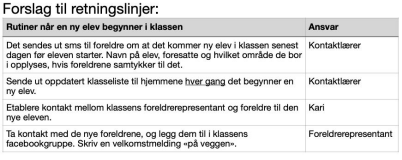 Kari passer på at dette også er etablert ved skolestart. Sak 35 - 2021Samtale om buss, transport og evt. endringerAKT hadde signalisert at vi ikke kom til å få buss helt inn, men vi har fått dette likevel. Vi håper og tror at dette fortsetter. Færre elever på buss nå som broa har åpnetEllers har noen familier (knyttet til en destinasjon i Søgne) opplevd mye trøbbel med feil skilting, feil informasjon og usikkerhet. Kari på kontoret har brukt mange timer på å følge opp dette og selv vår kontaktperson i AKT har vært flau over at dette ikke har ordnet seg. Innspill: Taxi Sør står i fare for å miste anbudet. Foreldre må også ta kontakt med AKT. Innspill: Skoleskysshefte. Korona og vaksineMari informerer kort om hvordan dette skal foregå. Det er kommunen som følger opp dette, men skolen fasiliterer innhenting av samtykkene. Skolen verken anbefaler eller advarer mot reklame. Vennegrupper på småtrinnet: En Fau-repr ønsker å ta opp at det var vanskelig å få gjennomslag for  dette på trinnet, fordi noen uttrykte at “vi vil velge våre egne venner”. Klassekontakten hadde ønsket mer støtte fra kontaktlærer og gir uttrykk for ønske om at skolen skal ha et enda mer bevisst forhold til dette. Viser til linken fra Jåtten skole: https://www.minskole.no/jaatten/artikkel/219032Dialog knyttet til skolens oppfølging av dette: Noen erkjenner at det er vanskelig siden elever bor så langt fra hverandre, andre spiller inn at det nettopp da er ekstra viktig.  FAU ønsker en tydelighet på at det er voksne som legger til rette for vennskap og følger dette opp i videre arbeid med Bry-deg -heftet. Hvis vi foreldre er villige til å bruke litt tid på dette blir det et annet utgangspunkt for barn. 